Домашнее задание по «Сольфеджио» от 9.11, 11.11.1) Повторяем четыре вида трезвучий.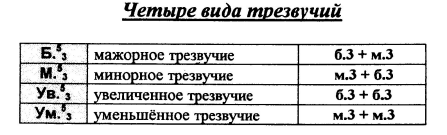 Постройте (письменно в тетради) четыре вида трезвучий от нот «фа» и «до». Сфотографируйте и пришлите мне.2) №338 – петь с дирижированием. Запишите хорошо проученный номер на видео и пришлите мне.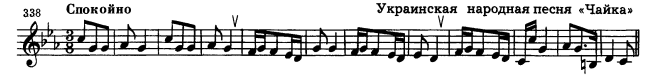 Как мы работаем с номером:1. Разбираем ритм, проговариваем нотки в нужном ритме с дирижированием.2. Настраиваемся в тональности (поём гамму, Т5/3).3. Затем поём этот номер с дирижированием несколько раз.4. И только потом записываем номер на видео (пение с дирижированием) и присылаем мне.Выполненные задания и все ваши вопросы присылайте мне по адресу: solfejiodmsh3@yandex.ru  В письме не забудьте указать имя и фамилию.